2. Karta pracy – rymowanka z „sz” (załącznik nr 1)Włóż do                         (puszki)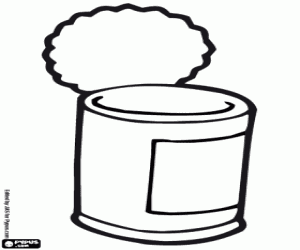 Duże                                       (gruszki)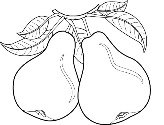 Do                                            (koszyczka)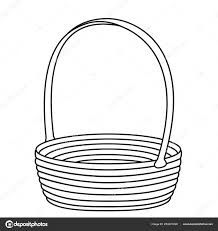 Wrzuć                                    (grosiczka)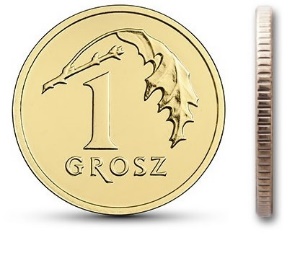 A do                                             (beczki)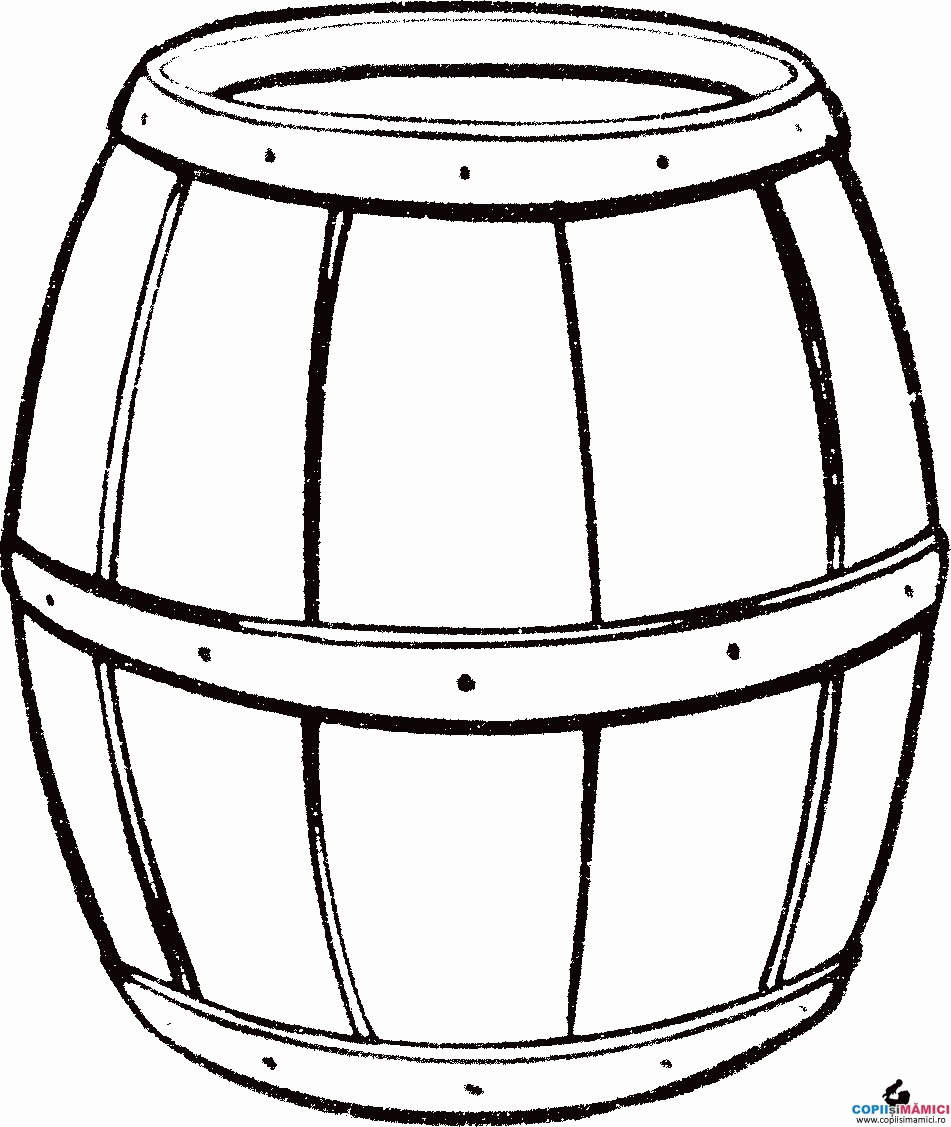 Trzy                                        (piłeczki) 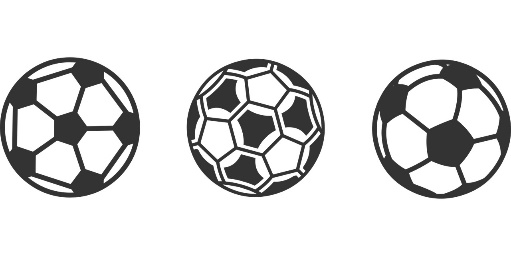 